Dear Candidate,Thank you for your interest in our school. We are incredibly proud of our approach at Gonville Academy, where we use our core values – Passion, Urgency, Positivity, Aspiration and Commitment - to promote the education of the whole child, as we strive for academic excellence.In March 2017, we were rated as ‘Good’ by Ofsted, with ‘Outstanding’ behaviour. We have made rapid progress since this point towards our goal of becoming outstanding, both in Ofsted’s eyes and our own. Recently we have achieved the UNICEF Level 2 Rights Respecting Schools’ Award for the second time, in recognition of our work in educating our children as global citizens. We are also a Centre of Excellence for Inclusion, in recognition of our inclusive approach for both staff and students.At Gonville Academy, we have a highly ambitious vision both for our school and for the impact our practice can have on the wider Trust. We are seeking to recruit a talented class teacher who really wants to make an impact on outcomes for children in their class. We welcome applications from teachers who wish to develop their leadership skills by taking on responsibility for a whole school project or curriculum subject.This is a very exciting time to join Gonville Academy. We have an incredibly talented staff team, who are dedicated to improving the life chances of all children, and a positive ethos that is evident throughout the school. In light of this, throughout KS2 we have additional teachers in each year group who deliver English and Mathematics sessions. This means that class teachers have the opportunity to teach in smaller class sizes during the morning sessions, to better target underachieving pupils. We welcome visits prior to application.  We look forward to receiving your application.Yours sincerelySarah Mitchell (Headteacher) and Lucy McSwiggan (Deputy Headteacher)  STEP Academy Trust - Gonville AcademyGonville Road, Thornton Heath, CR7 6DLTel: 020 8684 4006						Email: recruitment@gonvilleacademy.croydon.sch.uk Academy website: http://gonvilleacademy.croydon.sch.uk/ Trust website: http://www.stepacademytrust.org/ Headteacher: Sarah Mitchell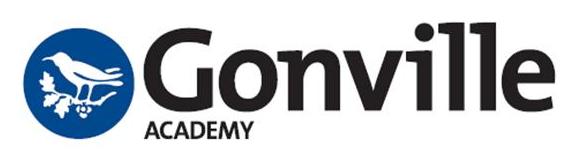 STEP Academy Trust - Gonville AcademyGonville Road, Thornton Heath, CR7 6DLTel: 020 8684 4006						Email: recruitment@gonvilleacademy.croydon.sch.uk Academy website: http://gonvilleacademy.croydon.sch.uk/ Trust website: http://www.stepacademytrust.org/ Headteacher: Sarah Mitchell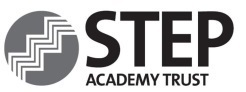 